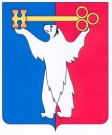 	АДМИНИСТРАЦИЯ ГОРОДА НОРИЛЬСКА КРАСНОЯРСКОГО КРАЯПОСТАНОВЛЕНИЕ08.02.2018	 г. Норильск	        № 48О приватизации объекта,арендуемого субъектом малогои среднего предпринимательстваВ целях реализации на территории муниципального образования город Норильск Федерального закона Российской Федерации от 22.07.2008 № 159-ФЗ 
«Об особенностях отчуждения недвижимого имущества, находящегося 
в государственной собственности субъектов Российской Федерации или 
в муниципальной собственности и арендуемого субъектами малого и среднего предпринимательства,  и о внесении изменений в отдельные законодательные акты Российской Федерации», в соответствии с Порядком приватизации недвижимого имущества муниципальной собственности муниципального образования город Норильск, арендуемого субъектами малого и среднего предпринимательства, утвержденным Решением Норильского городского Совета депутатов от 07.04.2009 
№ 18-433, ПОСТАНОВЛЯЮ:1.	Приватизировать объект муниципального недвижимого имущества 
(далее – Объект), арендуемый субъектом малого и среднего предпринимательства, согласно приложению к настоящему постановлению.2.	Управлению имущества Администрации города Норильска, в течение 10 дней с даты издания настоящего постановления, направить арендатору Объекта, указанного в приложении к настоящему постановлению:- предложение о заключении договора купли-продажи Объекта;- копию настоящего постановления;-	проект договора купли-продажи Объекта, а также, при наличии задолженности по арендной плате за Объект, неустойкам (штрафам, пеням) - требования о погашении такой задолженности с указанием ее размера.3. Опубликовать настоящее постановление в газете «Заполярная правда» 
и разместить его на официальном сайте муниципального образования город Норильск.4.	Контроль исполнения пункта 2 настоящего постановления возложить 
на заместителя Главы города Норильска по собственности и развитию предпринимательства.Глава города Норильска                                                                               Р.В. АхметчинОбъект муниципального недвижимого имущества, арендуемый субъектом малого и среднего предпринимательства Приложение к постановлению Администрации города Норильскаот 09.02.2018 № 48_______    №   п/пНаименование объектаАдресПлощадь(кв. м)Срок владения или пользования арендатором объекта (лет)Рыночная стоимость (руб.)1.Нежилое помещение(Свидетельство от 15.10.2014 серия 24 ЕЛ
№ 448472, кадастровый (условный) номер 24:55:0402015:2237)Красноярский край, 
г. Норильск, район Центральный, ул. Набережная Урванцева, д. 39, пом. 67246,9с 03.11.2005 (более 2-х лет)2 375 000,0